Class/Subject: Philosophy  Lesson 42: “Kumaré as an Introduction to Metaphysics” Objective(s): SWBAT establish a basic framework of Metaphysics through the viewing of the film, “Kumare”. Students will also reflect on the film and write a critical review of the film.   Unit- “METAPHYSICS”Philosophical Quotes of the Day: "The moment we admit that our beliefs are attempts to represent states of the world, we see that they must stand in right relation to the world to be valid." --Sam HarrisPhilosophical Video of the Day: “Become a Story Now: Vikram Gandhi at TEDxGrandRapids” https://www.youtube.com/watch?v=O3BJ23H5yBQKey Points of the Day: Metaphysics is what many people see without philosophy backgrounds view as what philosophy is. It is an area that deals with the, “big questions” humans ask such as existence, time, and space, our role in the universe, religiosity, and the afterlife. This study requires the usage of the four other areas of philosophy that we’ve already learned about, especially epistemology and logic. Metaphysical beliefs have to evaluated along epistemological teachings and whether they fit into the logical constructs of the thinker.Journal Entry: Your film report will constitute the journal entries over the next three classes.Featured philosopher and supplemental reading:  “End of Faith”, by Sam Harris 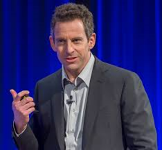 Samuel Benjamin Harris is an American author, philosopher, and neuroscientist. His first book, The End of Faith, is a critique of organized religion.